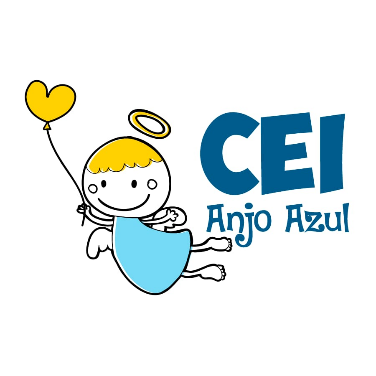 CENTRO DE EDUCAÇÃO INFANTIL ANJO AZULRua 31 de Março/nº 1508Lacerdópolis – SCCEP: 89660 000 Fone: (49) 3552 0279Coordenadora: Marizane Dall’OrsolettaE mail: ceianjoazullacerdopolis@gmail.com Blog: www.ceianjoazul.blogspot.comARTES – PROFESSORA ANA CAROLINE SEMANA: 31/08  Á 04/09(2 HORAS SEMANAIS- PLATAFORMA/WHATSAPP)PRÉ l OLÁ QUERIDAS CRIANÇAS!SUGESTÃO DE ATIVIDADE:PREPARANDO MASSINHA DE MODELARRECEITA2 xícaras de farinha de trigo1 pacote de suco (pode ser usado também gelatina ou corante alimentício)100 ml de água2 colheres de sal1 colher de óleo de cozinha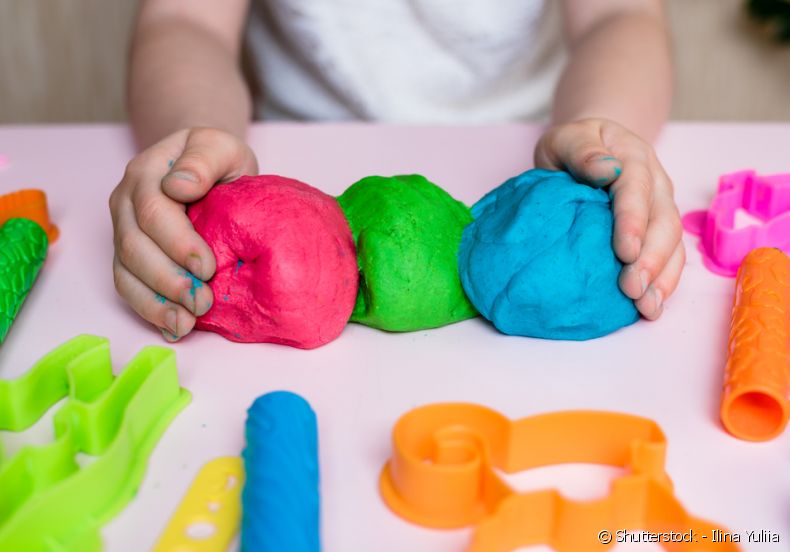 MODO DE FAZEREM UMA BACIA COLOQUE A FARINHA, SAL, ÓLEO DE COZINHA E O SUCO (gelatina/corante) . ACRESCENTE A ÁGUA AOS POUCOS E MEXA ATÉ MISTURAR TODOS OS INGREDIENTES, COM A MÃO MODELE A MASSA.DEIXE A CRIANÇA AJUDAR EM TODOS OS PROCESSOS DA PREPARAÇÃO. ÓTIMA SEMANA À TODOS!